  THE JAPANESE CHAMBER OF COMMERCE AND INDUSTRY OF CEBU INC.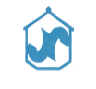 Unit 504, 5th Floor, Clotilde Commercial Center, M.L. Quezon St.,Casuntingan, Mandaue City 6014 PhilippinesTel #: (6332) 343-7662 / 343-8066 Fax #: (6332) 343-7663　　　Email: jccici@yahoo.com.ph（英語) / jccici2@yahoo.com.ph（日本語）Attention to:  The President of JCCI-CISubmission Date：　 　　                           　Application for Change of NomineeCompany Name: 										Name of Previous Nominee : 								My name is . 								I would like to change nominee with effective date on				(/MM/DD/YY)  due to the following reasons.Reason why nominee will change: SuccessorName of Nominee :　 									Position :　   　           								E-mail :　　　　　　　     								Cellphone number：　 								Signature of Predecessor:								Date:　　　　　　　　　　　　    　　　　　　(MM/DD/YY)